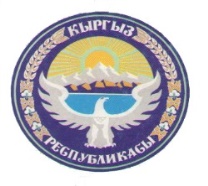 Көк-Жар  айылдык  кенешинин  6- чакырылышынын кезектеги45-сессиясыТоктом № 45-1.Көк-Жар  айылы                                                                               « 5 » апрель  2021-жыл.                                                                     Кыргыз Республикасынын Жогорку Кенешинин депутаты, Жамалдинов Зиядин Исламовичке, Көк-Жар айыл аймагынын «Ардактуу атуулу» наамын ыйгаруу жөнүндө.              Көк-Жар айыл өкмөтүнүн социалдык-экономикалык өнүгүүсүнө, билим берүү тармактарынын өнүгүүсүнө кошкон салымын эске алуу менен, Кыргыз Республикасынын Жогорку Кенешинин депутаты Жамалдинов Зиядин Исламовичке, Көк-Жар айыл аймагынын «Ардактуу атуулу» наамына көрсөтүү жөнүндөгү маселени угуп жана талкуулап,     “Жергиликтүү өз алдынча башкаруу” жөнүндөгү  мыйзамына, Кыргыз Республикасынын мыйзамдарына негиз,  Көк-Жар айылдык кенешинин 6-чакырылышынын депутаттары Токтом кылат:Кыргыз Республикасынын Жогорку Кенешинин депутаты Жамалдинов Зиядин Исламовичке, Көк-Жар айыл аймагынын «Ардактуу атуулу» наамына көрсөтүүгө макулдук   берилсин.Иш-кагаздарын даярдоо жагы, Көк-Жар айыл өкмөтүнө тапшырылсын.Токтомдун аткарылышын көзөмөлдөө жагы, Көк-Жар айыл өкмөтүнүн башчысына  тапшырылсын.                            Көк-Жар айылдык кеңешинин төрагасы:                                      О. Исаков. Көк-Жар  айылдык  кенешинин  6- чакырылышынын кезектеги45-сессиясыТоктом № 45-2.Көк-Жар  айылы                                                                               « 5 » апрель  2021-жыл.                                                                     2013-2016-жылдарда Көк-Жар айыл өкмөтүнүн башчысы болуп эмгектенген,  Козуев Нияз Эгемкуловичке, Көк-Жар айыл аймагынын «Ардактуу атуулу» наамын ыйгаруу жөнүндө                       Көк-Жар айыл өкмөтүнүн социалдык-экономикалык өнүгүүсүнө, билим берүү тармактарынын өнүгүүсүнө кошкон салымын эске алуу менен, 2013-2016-жылдарда Көк-Жар айыл өкмөтүнүн башчысы болуп эмгектенген Козуев Нияз Эгемкуловичке, Көк-Жар айыл аймагынын «Ардактуу атуулу» наамына көрсөтүү жөнүндөгү маселени угуп жана талкуулап,     “Жергиликтүү өз алдынча башкаруу” жөнүндөгү  мыйзамына, Кыргыз Республикасынын мыйзамдарына негиз,  Көк-Жар айылдык кенешинин 6-чакырылышынын депутаттары Токтом кылат:2013-2016-жылдарда Көк-Жар айыл өкмөтүнүн башчысы болуп эмгектенген Козуев Нияз Эгемкуловичке, Көк-Жар айыл аймагынын «Ардактуу атуулу» наамына көрсөтүүгө макулдук   берилсин.Иш-кагаздарын даярдоо жагы, Көк-Жар айыл өкмөтүнө тапшырылсын.Токтомдун аткарылышын көзөмөлдөө жагы, Көк-Жар айыл өкмөтүнүн башчысына  тапшырылсын.     Көк-Жар айылдык кеңешинин төрагасы:                                      О. Исаков. Көк-Жар  айылдык  кенешинин  6- чакырылышынын кезектеги45-сессиясыТоктом № 45-3.Көк-Жар  айылы                                                                               « 5 » апрель  2021-жыл.                                                                     2016-2021-жылдарда Көк-Жар айыл өкмөтүнүн башчысы болуп эмгектенген,  Миңбаев Саттарали Мукумовичке, Көк-Жар айыл аймагынын «Ардактуу атуулу» наамын ыйгаруу жөнүндө                       Көк-Жар айыл өкмөтүнүн социалдык-экономикалык өнүгүүсүнө, билим берүү тармактарынын өнүгүүсүнө кошкон салымын эске алуу менен, 2016-2021-жылдарда Көк-Жар айыл өкмөтүнүн башчысы болуп эмгектенген Миңбаев Саттарали Мукумовичке, Көк-Жар айыл аймагынын «Ардактуу атуулу» наамына көрсөтүү жөнүндөгү маселени угуп жана талкуулап,     “Жергиликтүү өз алдынча башкаруу” жөнүндөгү  мыйзамына, Кыргыз Республикасынын мыйзамдарына негиз,  Көк-Жар айылдык кенешинин 6-чакырылышынын депутаттары Токтом кылат:2016-2021-жылдарда Көк-Жар айыл өкмөтүнүн башчысы болуп эмгектенген Минбаев Саттарали Мукумовичке, Көк-Жар айыл аймагынын «Ардактуу атуулу» наамына көрсөтүүгө макулдук  берилсин.Иш-кагаздарын даярдоо жагы, Көк-Жар айыл өкмөтүнө тапшырылсын.Токтомдун аткарылышын көзөмөлдөө жагы, Көк-Жар айыл өкмөтүнүн башчысына  тапшырылсын.              Көк-Жар айылдык кеңешинин төрагасы:                                      О. Исаков. Көк-Жар  айылдык  кеңешинин  6- чакырылышынын кезектеги45-сессиясыТоктом № 45-4.Көк-Жар  айылы                                                                               «5» апрель  2021-жыл.                                                                     Көк-Жар айыл өкмөтүнө караштуу Жийде айылындагы “Жийде Бурак” мектепке чейинки билим берүү мекемесине                                                                     3-4-тайпаларын ачуу жөнүндө.         Көк-Жар айыл өкмөтүнө караштуу Жийде айылындагы “Жийде Бурак” мектепке чейинки билим берүү мекемесине 3-4-тайпаларын ачууга бакчанын жетекчиси Жусупова Чолпонайдын сураныч катын карап чыгып, “Жергиликтүү өз алдынча башкаруу” жөнүндөгү мыйзамына, Кыргыз Республикасынын мыйзамдарына негиз,  Көк-Жар айылдык мыйзамдуулук, билим берүү, саламаттыкты сактоо жана ишмердүүлүк боюнча туруктуу комиссиясынын чечимин угуп жана талкуулап Көк-Жар айылдык кенешиТоктом кылат:Көк-Жар айыл өкмөтүнө караштуу Жийде айылындагы “Жийде Бурак” мектепке чейинки билим берүү мекемесине 3-4-тайпаларын ачууга макулдук берилсин.Кошумча ачылган тайпага 2 тарбиячы жана 2 жардамчы-тарбиячы штат алуу жана алардын эмгек акысын төлөө жагы Ноокат райондук билим берүү мекемесинин жетекчиси А Асанбаевге жүктөлсүн.Балдардын тамак-ашы үчүн 340(үч жүз кырк) сом взносу ата-энелерден суроо жагы  “Жийде Бурак” мектепке чейинки билим берүү мекемесинин жетекчиси Жусупова Чолпонайга милдеттендирилсин.Кошумча ачылган тайпаларга керектелүүчү тамак-аш, көмүр менен камсыз кылуу жагы Көк-Жар айыл өкмөтүнүн башчысы С. Миңбаевге тапшырылсын.Токтомдун аткарылышын көзөмөлдөө жагы, Көк-Жар айылдык кеңешинин мыйзамдуулук, билим берүү, саламаттыкты сактоо жана ишмердүүлүк боюнча туруктуу комиссиясына жана Көк-Жар айыл өкмөтүнүн башчысы С. Миңбаевге тапшырылсын.              Көк-Жар айылдык кеңешинин төрагасы:                                      О. Исаков. Көк-Жар  айылдык  кенешинин  6- чакырылышынын кезектеги45-сессиясыТоктом № 45-5.Көк-Жар  айылы                                                                               «5 » апрель  2021-жыл.                                                                     Көк-Жар айылдык кенешинин VI чакырылышынын депутаттарынын 2021-жылдын 17-февралындагы                          44-сессиясынын, №44-16- токтомуна өзгөртүүлөрдү киргизүү  жөнүндө         Көк-Жар айылдык кенешинин VI чакырылышынын депутаттарынын 2021-жылдын 17-февралындагы 44-сессиясынын № 44-16-токтомуна өзгөртүүлөрдү киргизүү үчүн,      “Жергиликтүү өз алдынча башкаруу” жөнүндөгү мыйзамына, Кыргыз Республикасынын мыйзамдарына негиз,  мыйзамдуулук, билим берүү, саламаттыкты сактоо жана ишмердүүлүк боюнча туруктуу комиссиясынын чечимин угуп жана талкуулап Көк-Жар айылдык кенешиТоктом кылат: Көк-Жар айылдык кенешинин VI чакырылышынын депутаттарынын 2021-жылдын 17-февралындагы 44-сессиясынын № 44-16-токтомундагы, Көк-Жар айыл өкмөтүнө караштуу, Борбаш айылынын,  М Чолпонов көчөсүнүн күн батыш тарабындагы жаны конуштун аты жок  2 көчөсүнө , Борбаш айылынын тургуну, маркум, Жарматов Абсатардин атын коюуга макулдук берилсин дегендин ордуна, Көк-Жар айыл өкмөтүнө караштуу, Борбаш айылынын,  М Чолпонов көчөсүнүн күн батыш тарабындагы жаны конуштун аты жок 2 көчөсүнө , Борбаш айылынын тургуну, маркум, Жаанбаев Абсатардин атын коюуга деп өзгөртүүгө макулдук берилсин.Иш-кагаздарын даярдоо жагы, Көк-Жар айыл өкмөтүнө тапшырылсын.Токтомдун аткарылышын көзөмөлдөө жагы, Көк-Жар айылдык кеңешинин мыйзамдуулук, билим берүү, саламаттыкты сактоо жана ишмердүүлүк боюнча туруктуу комиссиясына  тапшырылсын.              Көк-Жар айылдык кеңешинин төрагасы:                                      О. Исаков. Көк-Жар  айылдык  кенешинин  6- чакырылышынын кезектеги45-сессиясыТоктом № 45-6.Көк-Жар  айылы                                                                               « 5 » апрель  2021-жыл.                                                                          Көк-Жар айыл өкмөтүнө караштуу Жийде                                                                           айылынын тургуну Мурзабаева Г                                                                          материалдык жардам берүү жөнүндө         Көк-Жар айыл өкмөтүнө караштуу Жийде айылынын тургуну Мурзабаева Гүлсананын уулу Рахманбердиев Муслим тубаса жүрөк ооруусу менен төрөлгөн,  ага операция жасоо үчүн, көп акча каражаты талап кылынууда. Көк-Жар айыл өкмөтүнүн бюджетинин эсебинен акчалай жардам берүү максатында,  “Жергиликтүү өз алдынча башкаруу” жөнүндөгү мыйзамына, Кыргыз Республикасынын мыйзамдарына негиз,  экономика, бюджет, соода жана ишкердүүлүк боюнча туруктуу комиссиясынын чечимин угуп жана талкуулап Көк-Жар айылдык кенешиТоктом кылат: Көк-Жар айыл өкмөтүнө караштуу, Жийде айылынын тургуну Мурзабаева Гүлсананын уулу Рахманбердиев Муслим тубаса жүрөк ооруусу менен төрөлгөн,  ага операция жасоо үчүн,  Көк-Жар айыл өкмөтүнүн 2021-жылдын бюджетинин резервдик фондунан 50000(элүү мин) сом акча каражаты ажыратылып берүүгө макулдук берилсин.Акча каражатын мыйзам чегинде бөлүп берүү жагы, Көк-Жар айыл өкмөтүнүн башчысы    С. Минбаевге жана Көк-Жар айыл өкмөтүнүн ФЭБнун башчысы А. Тургунбай уулуга тапшырылсын.Токтомдун аткарылышын көзөмөлдөө жагы, Көк-Жар айылдык кеңешинин экономика, бюджет, соода жана ишкердүүлүк боюнча туруктуу комиссиясына  тапшырылсын.              Көк-Жар айылдык кеңешинин төрагасы:                                      О. Исаков. Көк-Жар  айылдык  кенешинин  6- чакырылышынын кезектеги45-сессиясыТоктом № 45-7.Көк-Жар  айылы                                                                               « 5 » апрель  2021-жыл.                                                                     Көк-Жар айыл өкмөтүнө караштуу, Сарыканды айылынын аты жок  көчөсүнө, Сарыканды  айылынын тургуну, Улуу Ата Мекендик согуштун ардагери маркум,Тажибаев Абдыразактын  атыны коюу   жөнүндө         Көк-Жар айыл өкмөтүнө караштуу, Сарыканды  айылынын аты жок  көчөсүнө, Сарыканды  айылынын тургуну, Улуу Ата Мекендик согуштун ардагери, маркум, Тажибаев Абдыразактын атын коюу  максатында, Сарыкаңды айылынын аты жок көчөсүнүн тургундарынын 2021-жылдын 26-мартындагы   чогулушунун № 3-протоколуна негиз,     “Жергиликтүү өз алдынча башкаруу” жөнүндөгү мыйзамына, Кыргыз Республикасынын мыйзамдарына негиз,  мыйзамдуулук, билим берүү, саламаттыкты сактоо жана ишмердүүлүк боюнча туруктуу комиссиясынын чечимин угуп жана талкуулап Көк-Жар айылдык кенешиТоктом кылат: Көк-Жар айыл өкмөтүнө караштуу, Сарыкаңды  айылынын аты жок көчөсүнө, Сарыкаңды айылынын тургуну, Улуу Ата Мекендик согуштун ардагери, маркум, Тажибаев Абдыразактын атын коюу  максатында , Сарыкаңды айылынын аты жок көчөсүнүн тургундарынын 2021-жылдын 26-мартындагы   чогулушунун № 3-протоколуна негиз, Улуу Ата Мекендик согуштун ардагери, маркум, Тажибаев Абдыразактын атын коюуга макулдук берилсин.Иш-кагаздарын даярдоо жагы, Көк-Жар айыл өкмөтүнө тапшырылсын.Токтомдун аткарылышын көзөмөлдөө жагы, Көк-Жар айылдык кеңешинин мыйзамдуулук, билим берүү, саламаттыкты сактоо жана ишмердүүлүк боюнча туруктуу комиссиясына  тапшырылсын.              Көк-Жар айылдык кеңешинин төрагасы:                                      О. Исаков. Көк-Жар  айылдык  кеңешинин  6- чакырылышынын кезектеги                                                    45-сессиясы                                                                  Токтом №45-8Көк-Жар  айылы                                                                         «5» апрель  2021-жыл                                                               Көк-Жар айыл өкмөтүнүн башчысы С Минбаевдин                                                                            2021-жылдын 24-мартындагы                                                               №209 сандуу сураныч каты жөнүндө.     Көк-Жар айыл өкмөтүнүн башчысы С Минбаевдин 2021-жылдын 24-мартындагы,                           №209- сандуу сураныч катына негиз, Жийде айылынын тургуну Диларам Каразакованын, өзүнө караштуу 0,07га турак-жайы 2009-жылдардагы системалык каттоого кандайдыр бир себептер менен катталбай калгандыгын карап чыгып, “Жергиликтүү өз алдынча башкаруу”  жөнүндөгү мыйзамына негиз, Көк-Жар айылдык кенешинин мыйзамдуулук, билим берүү, саламаттыкты сактоо жана ишмердүүлүк боюнча туруктуу комиссиясынын чечимин угуп жана талкуулап                  Көк-Жар айылдык кенешиТоктом кылат:Көк-Жар айыл өкмөтүнүн башчысы С Минбаевдин 2021-жылдын 24-мартындагы,                           №209- сандуу сураныч катына негиз, Жийде айылынын тургуну Диларам Каразакованын, өзүнө караштуу 0,07га турак-жайы 2009-жылдардагы системалык каттоого кандайдыр бир себептер менен катталбай калгандыгына байланыштуу, жеке менчигине бекитилип берүүгө макулдук берилсин.  Иш-кагаздарын даярдоо жана токтомду бекитип берүү жагы Көк-Жар айыл өкмөтүнөн суралсын.Токтомдун аткарылышын көзөмөлдөө жагы депутаттардын Көк-Жар айылдык кеңешинин мыйзамдуулук, билим берүү, саламаттыкты сактоо жана ишмердүүлүк боюнча туруктуу комиссиясына жана айыл өкмөтүнүн жер адисине тапшырылсын.        Көк-Жар айылдык кеңешинин төрагасы:                                      О. Исаков. Көк-Жар  айылдык  кеңешинин  6- чакырылышынын кезектеги                                                    45-сессиясы                                                                  Токтом №45-9Көк-Жар  айылы                                                                         «5» апрель  2021-жыл                                                               Көк-Жар айыл өкмөтүнө караштуу мектепке чейинки билим                                                                берүү мекемелериндеги балдардын                                                               ата-энелеринин жана айыл өкмөтүнүн                                                                тамак-ашка болгон төлөмүн  көтөрүү  жөнүндө.Көк-Жар айыл өкмөтүнө караштуу мектепке чейинки билим берүү мекемелеринин жетекчилеринин, азыркы экономикалык кырдаалга карата, балдардын тамак-ашка болгон продуктулар баасы кескин көтөрүлгөндүгүнө байланыштуу, ата-энелеринин жана айыл өкмөтүнүн тамак-ашка болгон төлөмүн көтөрүү боюнча арызына негиз, Кыргыз Республикасынын Өкмөтүнүн 2008-жылдын 15-январындагы №7-токтомуна, “Жергиликтүү өз алдынча башкаруу”  жөнүндөгү мыйзамына негиз, Көк-Жар айылдык кенешинин мыйзамдуулук, билим берүү, саламаттыкты сактоо жана ишмердүүлүк жана Бюджет боюнча туруктуу комиссияларынын чечимин угуп жана талкуулап  Көк-Жар айылдык кенешиТоктом кылат:Көк-Жар айыл өкмөтүнө караштуу мектепке чейинки билим берүү мекемелеринин жетекчилеринин, азыркы экономикалык кырдаалга карата, балдардын тамак-ашка болгон продуктулар баасы кескин көтөрүлгөндүгүнө байланыштуу арызына негиз, ата-энелеринин тамак-ашка болгон төлөмүн 600(алты жүз) сомго көтөрүүгө макул болгон ата-нелердин протоколуна негиз май айынан баштап көтөрүүгө макулдук берилсин.Көк-Жар айыл өкмөтүнө караштуу мектепке чейинки билим берүү мекемелеринин жетекчилеринин, азыркы экономикалык кырдаалга байланыштуу, балдардын тамак-ашка болгон продуктулар баасы кескин көтөрүлгөндүгүнө байланыштуу арызына негиз, айыл өкмөтү тарабынан төлөнүүчү акча каражатын 170 (бир жүз жетимиш) сомго  тамак-ашка болгон төлөмүн 300 (үч жүз  ) сомго көтөрүүгө макул болгон ата-энелердин протоколуна негиз  2021-жылдын 6 айлыгына карата көтөрүүгө макулдук берилсин.Тамак-ашка карата көтөрүлгөн акча каражаттарын мыйзам чегинде статьяларына коюп иш алып баруу жагы Көк-Жар айыл өкмөтүнүн ФЭБнүн башчысы Тургунбай уулу Айтибекке милдеттендирилсинТоктомдун аткарылышын көзөмөлдөө жагы депутаттардын Көк-Жар айылдык кеңешинин мыйзамдуулук, билим берүү, саламаттыкты сактоо жана ишмердүүлүк жана Бюджет боюнча туруктуу комиссияларына   тапшырылсын.        Көк-Жар айылдык кеңешинин төрагасы:                                      О. ИсаковКөк-Жар  айылдык  кенешинин  6- чакырылышынын кезектеги                                                         45-сессиясы                                                                 Токтом № 45-10Көк-Жар  айылы                                                                   «5» апрель  2021-жыл.                                                                                                                                                                                                                                                                                                                                                                                                                                                                                                                                                                                                                                                                                                                                                                                                                                                                                                                                                                                                                                                                                                                                                                                                                                                                                                                                                                                                                                                                                                                                                                                                                                                                                              “CASA -1000” долбоорунун ишке ашыруу үчүн жер                                                                   участокторун «Айыл чарба багытындагы »                                                             жерлер категориясынан «Өнөр жайынын,                                                           транспорттун, байланыштын, энергетиканын,                                                            коргонуунун жерлери жана башка багыттагы                                                            жерлер» категориясына которуу(трансформациялоо)                                                           жөнүндөгү, Көк-Жар айылдык кеңешинин 2021-жылдын                                                          17-февралындагы № 44-5-токтомуна өзгөртүү                                                           киргизиүү жөнүндө.   “CASA -1000” долбоорунун ишке ашыруу жөнүндө  Кыргыз Республикасынын Өкмөтүнүн                   2020-жылдын 20-февралындагы №105 токтомунун негизинде,  “Жергиликтүү өз алдынча башкаруу”  жөнүндөгү  мыйзамына негиз, Көк-Жар айылдык кенешинин мыйзамдуулук, билим берүү, саламаттыкты сактоо жана ишмердүүлүк боюнча туруктуу комиссиясынын чечимин угуп жана талкуулап Көк-Жар айылдык кенешиТоктом кылат:Көк-Жар айылдык кеңешинин 2021-жылдын 17-февралындагы № 44-5- токтомун төмөнкү редакцияда кабыл алынсын;Көк-Жар айыл аймагынан  өтүүчү  “CASA -1000”  долбоорун ишке ашыруу үчүн электр аба чубалгысынын тирөөчтөрүн  орнотуу үчүн, № 1362, 1367, 1368, 1375, 1380, 1538, 1539, 1324 контурларында жайгашкан жалпы 3607 чарчы метр мамлекеттик менчикте турган КБФнун кайрак айдоо жер участокторун, №1281, 1077 контурундагы,  жалпы 685 чарчы метр өкмөттүн кароосундагы кысыр аңыз жер аянты, , жалпысы 4292 чарчы метр жер аянты  «Айыл чарба багытындагы » жерлер категориясынан «Өнөр жайынын, транспорттун, байланыштын, энергетиканын,  коргонуунун жерлери жана башка багыттагы жерлер» категориясына  которууга(трансформациялоого) макулдук берилсин. Көк-Жар айыл өкмөтүнүн  жер адиси М Калматовко долбоордун алкагында мыйзамдуу иштерди алып баруу жагы милдеттендирилсин.  Токтомдун аткарылышын көзөмөлдөө жагы, Көк-Жар айылдык кеңешинин мыйзамдуулук, билим берүү, саламаттыкты сактоо жана ишмердүүлүк боюнча туруктуу комиссиясына жана Көк-Жар айыл өкмөтүнүн башчысы    С Минбаевке тапшырылсын.        Көк-Жар айылдык кеңешинин төрагасы:                                      О. ИсаковКөк-Жар  айылдык  кенешинин  6- чакырылышынын кезектеги                                                         45-сессиясы                                                                 Токтом № 45-11Көк-Жар  айылы                                                                   «5» апрель  2021-жыл.                                                         “CASA -1000” долбоорунун ишке ашыруу үчүн жер                                                                   участокторун «Айыл чарба багытындагы »                                                             жерлер категориясынан «Өнөр жайынын,                                                           транспорттун, байланыштын, энергетиканын,                                                            коргонуунун жерлери жана башка багыттагы                                                            жерлер» категориясына которуу(трансформациялоо)                                                           жөнүндөгү, Көк-Жар айылдык кеңешинин 2021-жылдын                                                          17-февралындагы № 44-5-токтомуна өзгөртүү                                                           киргизиүү жөнүндө.   “CASA -1000” долбоорунун ишке ашыруу жөнүндө  Кыргыз Республикасынын Өкмөтүнүн                   2020-жылдын 20-февралындагы №105 токтомунун негизинде, Кыргыз Республикасынын                    2020-жылдын 26-декабрындагы № 12 “Инвестицияларды колдоо маселелери боюнча айыр мыйзам актыларына өзгөтүүлөрдү киргизүү жөнүндөгү  Мыйзамына ылайык” , “Жергиликтүү өз алдынча башкаруу”  жөнүндөгү  мыйзамына негиз, Көк-Жар айылдык кенешинин мыйзамдуулук, билим берүү, саламаттыкты сактоо жана ишмердүүлүк боюнча туруктуу комиссиясынын чечимин угуп жана талкуулап Көк-Жар айылдык кенешиТоктом кылат:Көк-Жар айылдык кеңешинин 2021-жылдын 17-февралындагы № 44-5- токтомун төмөнкү редакцияда кабыл алынсын;Көк-Жар айыл аймагынан  өтүүчү  “CASA -1000”  долбоорун ишке ашыруу үчүн электр аба чубалгысынын тирөөчтөрүн  орнотуу үчүн, № 1364, 1319, 1268, 1269, 1272, 1282, 1083, 1096, 1964, 1973- 1974, 1982, 1987-1988, 2003, 2002, контурларында жайгашкан жалпы 6632 чарчы метр мамлекеттик менчикте турган  жайыт жер аянттарын,   «Айыл чарба багытындагы » жерлер категориясынан «Өнөр жайынын, транспорттун, байланыштын, энергетиканын,  коргонуунун жерлери жана башка багыттагы жерлер» категориясына  которууга(трансформациялоого) макулдук берилсин. Көк-Жар айыл өкмөтүнүн  жер адиси М Калматовко долбоордун алкагында мыйзамдуу иштерди алып баруу жагы милдеттендирилсин.  Токтомдун аткарылышын көзөмөлдөө жагы, Көк-Жар айылдык кеңешинин мыйзамдуулук, билим берүү, саламаттыкты сактоо жана ишмердүүлүк боюнча туруктуу комиссиясына жана Көк-Жар айыл өкмөтүнүн башчысы    С Минбаевке тапшырылсын.        Көк-Жар айылдык кеңешинин төрагасы:                                      О. ИсаковКөк-Жар  айылдык  кенешинин  6- чакырылышынын кезектеги                                                         45-сессиясы                                                                 Токтом № 45-12Көк-Жар  айылы                                                                   «5» апрель  2021-жыл.                                                                                    Көк-Жар айыл өкмөтүнүн аймагындагы                                                                                     жашаган атуулдарга турак-жай                                                                                    салуу үчүн жер аянттарын ажыратып                                                                                     берүү жөнүндө.    Кыргыз Республикасынын өнүгүүсүн комплекстүү программасынын башкы максаты элибиздин турмуш деңгээлин жогорулатуу жана атуулдардан келип түшкөн арыздарын канаттандыруу максатында Кыргыз Республикасынын жер кодексинин 13-27 беренелерине негиз;  “Жергиликтүү өз алдынча башкаруу”  жөнүндөгү  мыйзамына негиз, Көк-Жар айылдык кенешинин                                            6-чакырылышынын депутаттары  угуп жана талкуулап Токтом кылат:Көк-Жар айыл өкмөтүнүн тургундарынын жашоо деңгээлин мындан ары өнүктүрүү, инфраструктуралык өнүгүү турак-жай муктаждыгын камыздоо максатында, Көк-Жар айыл өкмөтүнүн тизмеде көрсөтүлгөн тургундарынын арызына негиз, 99,94 га жер аянтын КБФнун  сугат айдоо жерлер категорияларынан, калктуу конуш категориясына   которууга(трансформациялоого) макулдук берилсин.Жеке менчик үй куруу үчүн суралган жер аянттарын ген планын жана үй куруу үчүн юридикалык иш кагаздарын даярдоо жагы, Көк-Жар айыл өкмөтүнүн  жер адиси                             М Калматовго  милдеттендирилсин.  Токтомдун аткарылышын көзөмөлдөө жагы, Көк-Жар айылдык кеңешинин мыйзамдуулук, билим берүү, саламаттыкты сактоо жана ишмердүүлүк боюнча туруктуу комиссиясына жана Көк-Жар айыл өкмөтүнүн башчысы    С Минбаевке тапшырылсын.        Көк-Жар айылдык кеңешинин төрагасы:                                      О. Исаков